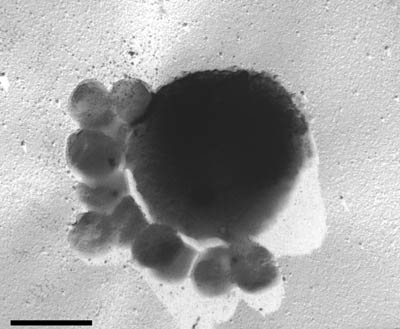 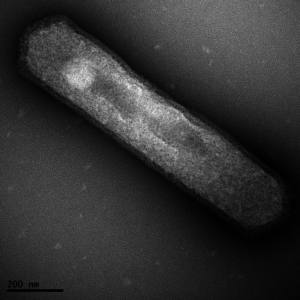 new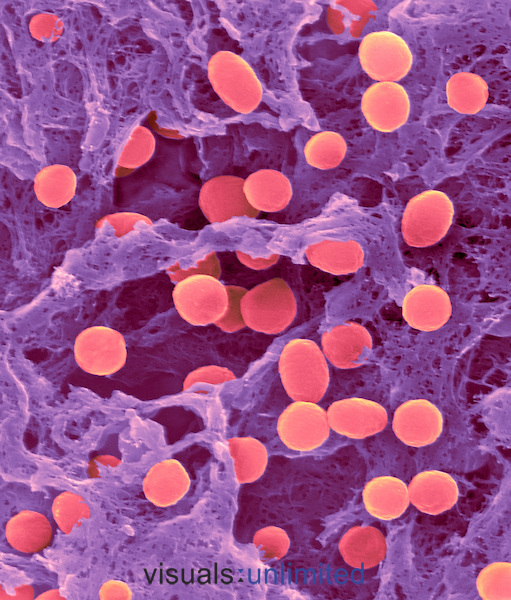 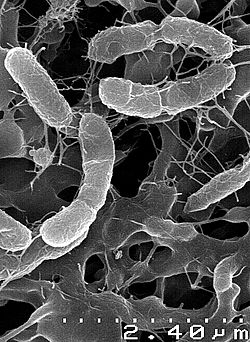 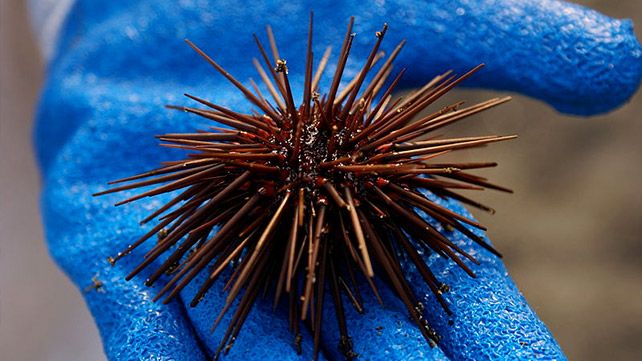 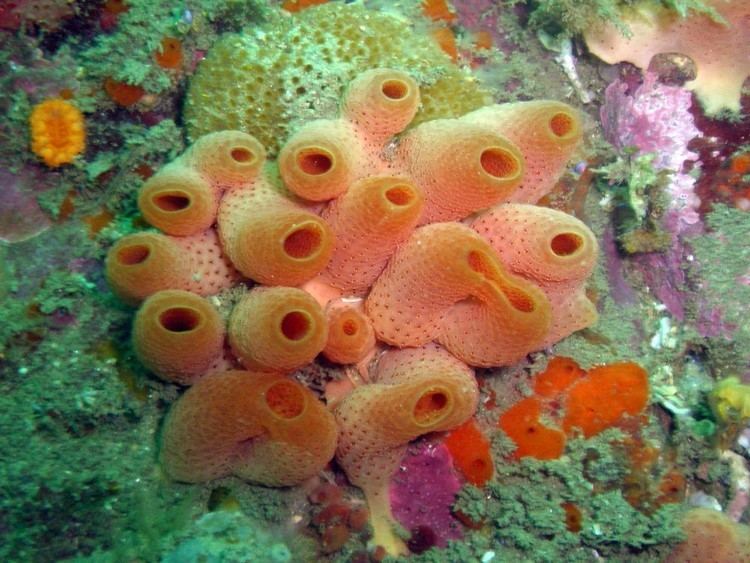 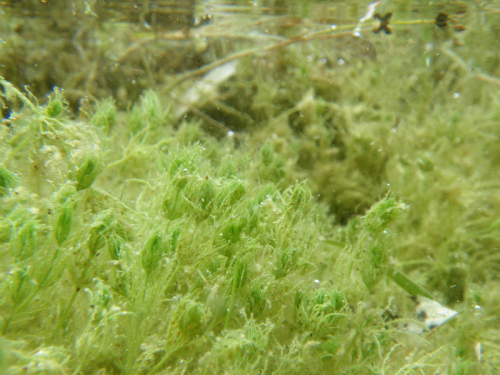 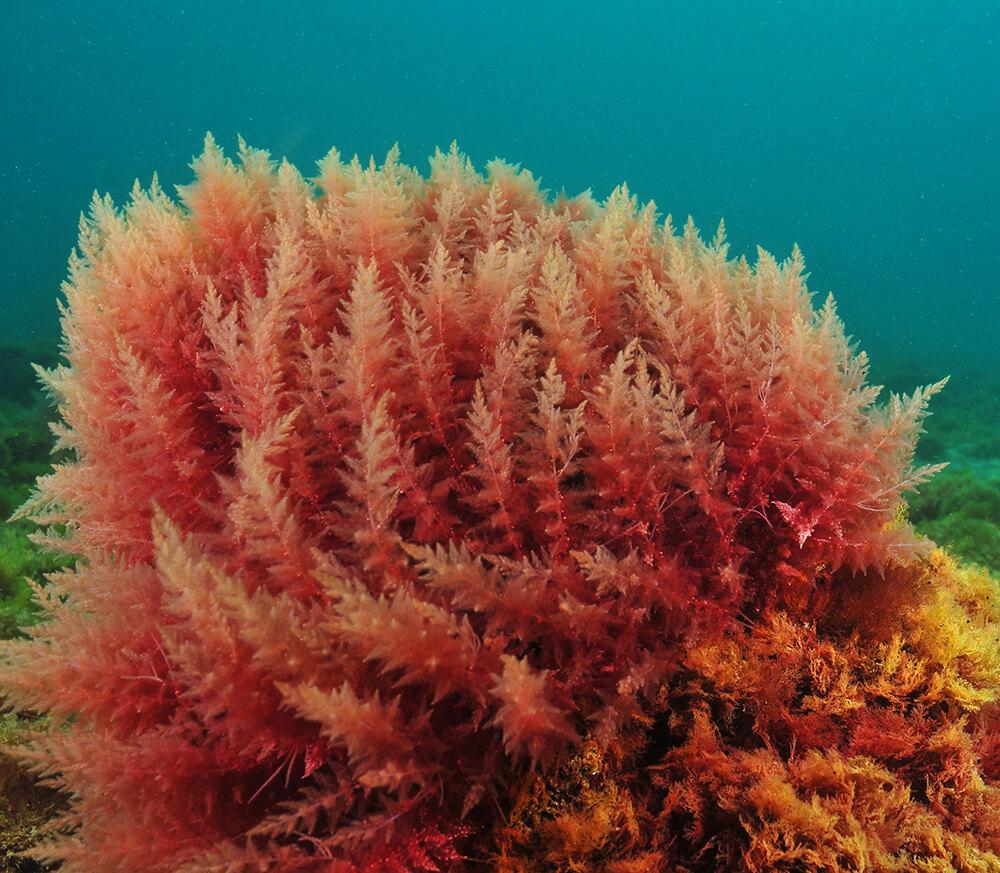 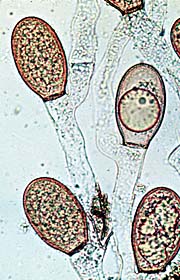 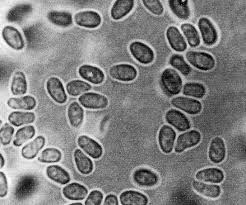 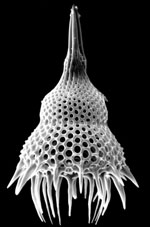 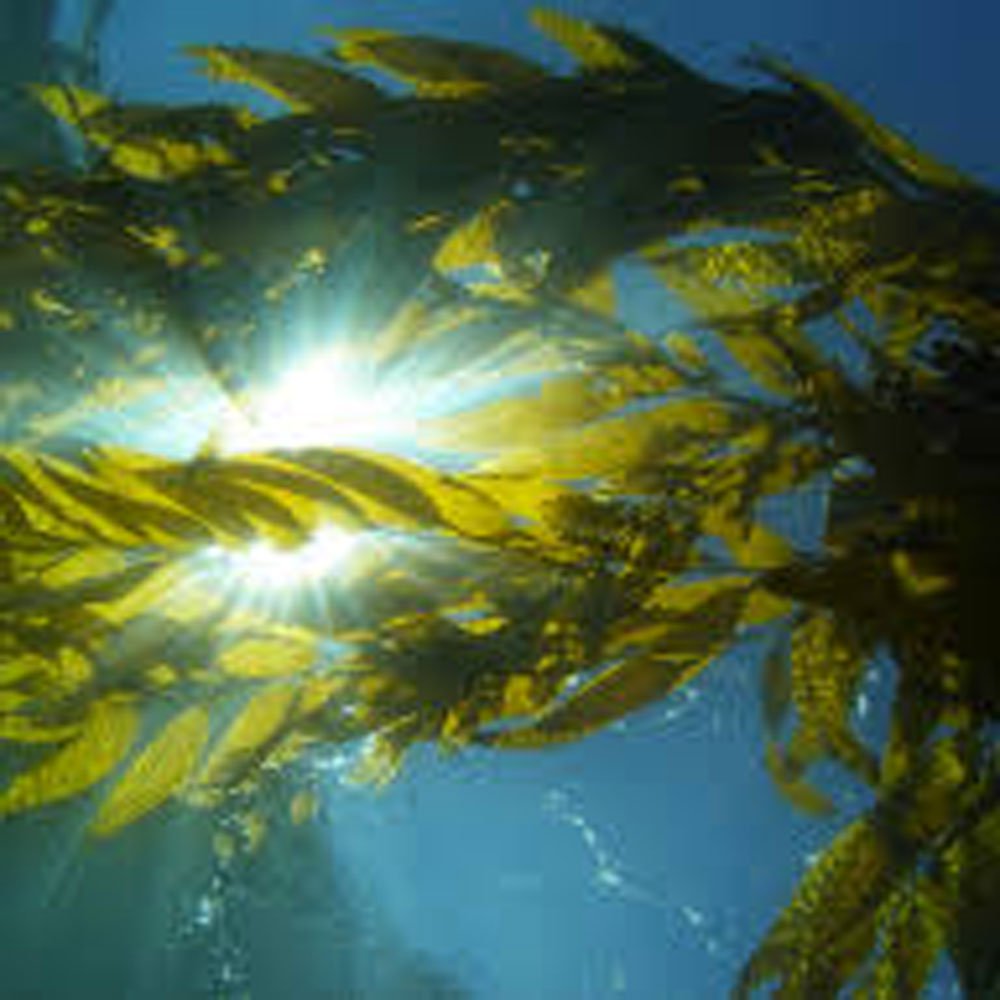 